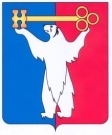 АДМИНИСТРАЦИЯ ГОРОДА НОРИЛЬСКАКРАСНОЯРСКОГО КРАЯПОСТАНОВЛЕНИЕ26.12.2012	г. Норильск	 №  446Об утверждении расчетной стоимости 1 квадратного метра общей площади жилых помещений, расположенных в домах, уровень благоустройства, конструктивные и технические параметры которых соответствуют средним условиям в муниципальном образовании город Норильск	Руководствуясь пунктом 2.1 раздела II Порядка о признании граждан малоимущими в целях постановки на учет в качестве нуждающихся в жилых помещениях по договорам социального найма, предоставления жилых помещений по договорам социального найма и освобождения от внесения платы за пользование жилыми помещениями, занимаемыми по договорам социального найма муниципального жилищного фонда на территории муниципального образования город Норильск, утвержденного Постановлением Главы города Норильска от 15.11.2006 № 2361,ПОСТАНОВЛЯЮ:	1. Утвердить расчетную стоимость 1 квадратного метра общей площади жилых помещений, расположенных в домах, уровень благоустройства, конструктивные  и  технические  параметры  которых  соответствуют  средним условиям  в  муниципальном  образовании  город  Норильск   в   размере   18591 (восемнадцать тысяч  пятьсот девяносто один) рубль 00 копеек на IV квартал 2012 года. 	2. Опубликовать настоящее постановление в газете «Заполярная правда» и  разместить на официальном сайте муниципального образования город Норильск.	3. Настоящее постановление вступает в силу после его официального опубликования  в газете «Заполярная правда» и распространяет свое действие на правоотношения, возникшие с 01.10.2012.И.о.Главы Администрации города Норильска 		                  И.В.Перетятко                    